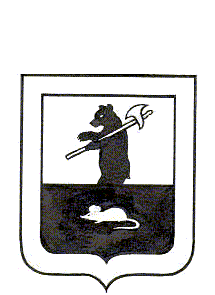 МУНИЦИПАЛЬНЫЙ СОВЕТ ГОРОДСКОГО ПОСЕЛЕНИЯ МЫШКИНРЕШЕНИЕОб исполнении протеста прокуратуры Мышкинского районаот 14.04.2016 № 03-01-16  на незаконные положения решенияМуниципального Совета городского поселения Мышкин № 30 от 30.10.2013г.Принято Муниципальным Советом городского поселения Мышкин «24» мая 2016 годаНа основании Федерального закона от 06.10.2003 года № 131-ФЗ «Об общих принципах организации местного самоуправления в Российской Федерации», Устава городского поселения Мышкин, и Протеста Прокуратуры Мышкинского района  от 14.04.2016 № 03-01-16  на незаконные положения решения Муниципального Совета городского поселения Мышкин № 30 от 30.10.2013г.,             Муниципальный Совет городского поселения Мышкин РЕШИЛ:           1.  Привести Положение о муниципальном дорожном фонде городского поселения Мышкин, утвержденное решением Муниципального Совета городского поселения Мышкин № 30 от 30.10.2013г. в соответствие с требованиями Бюджетного кодекса Российской Федерации.	2. Контроль за исполнением решения возложить на постоянную комиссию  по бюджету, налогам и финансам Муниципального Совета городского поселения Мышкин. 	3. Настоящее  решение вступает в законную  силу с  момента подписания.	4. Опубликовать настоящее решение в газете «Волжские Зори». Глава городского                                        Председатель Муниципального поселения Мышкин                  	Совета городского поселения Мышкин______________Е. В. Петров                      _________________ Р. С. Шувалов«24» мая  2016 года  № 13